eClaims Iteration 5Release Notes/Installation GuideVersion 1.0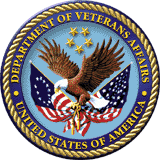 Patch PRCA*4.5*275March 2012Veterans AffairsProduct Development (PD)(This page included for two-sided copying.)Revision History(This page included for two-sided copying.)Table of Contents1	Introduction	11.1	Hardware Compatibility	11.2	System Specifications	11.3	Installation and Configuration Notes	12	Patch Installation:	12.1	Pre/Post Installation Overview	12.2	Installation Instructions	23	Documentation Retrieval Instructions	44	Release Changes and Enhancements	44.1	Security Keys	55	Support	5(This page included for two-sided copying.)IntroductionChanges to Veterans Health Integrated Systems Technology Architecture (VistA) Integrated Billing (IB) application software are being requested by the Veterans Health Administration (VHA) Chief Business Office (CBO) Business Development Department to comply with the HIPAA 5010 upgrade and to meet legislative and payer requirements in support of VHA revenue collection initiatives. This Integrated Billing (IB) patch expands the HIPAA 5010 enhancements introduced in patch IB*2.0*432.  The project has two patches (IB*2.0*447 and PRCA*4.5*275) which are being released in the Kernel Installation and Distribution System (KIDS) using single build distributions. These patches affect the Accounts Receivable (AR) and Integrated Billing (IB) applicationsHardware CompatibilityThese patches are enhancements to existing VistA legacy modules and require no special hardware considerations.System SpecificationsThese patches are enhancements to existing VistA legacy modules and require no special system considerations.Installation and Configuration NotesIB*2*447 and PRCA*4.5*275 (E-claims5-5010) should be installed as a Multi-Build (Host-file) installation, using the KIDS  Installation  6 (Install package) option.  Please refer to the patch description for instructions on where to download the multi-patch host file.  Please also note for Step 4b of the KIDS Patch Description, if you select option #1 to run a Full Comparison you will get a system error: <UNDEFINED>S+1^DIQ ^IBA(364.6,2209,0) due to a known issue with the KIDS Full Compare option (see Remedy Ticket # HD0000000449218).  You can run any of the other 3 compare options without issue.Patch Installation: These associated patches must be installed before patch PRCA*4.5*275 is installed:PRCA*4.5*270                   PRCA*4.5*276 Pre/Post Installation Overview------------------------------The post-install routine will set up the server process to move the	 mail message from FSC into the file AR MEDICAL DEDUCTIBLE ALERTS PART A (#436.1). **** Please note, if you select the option below, Compare Transport Global to Current System, and select #1 Full Comparison, you will get a system error:  <UNDEFINED>S+1^DIQ ^IBA(364.6,2209,0) due to a known issue with the KIDS Full Compare option (see Remedy Ticket HD0000000449218). You can run any of the other 3 compare options without issue.Installation InstructionsYou should install this patch during non-peak hours, when no Integrated Billing or Accounts Receivable users are on the system. This patch should take less than 5 minutes to install.There are no options to disable.1.	OBTAIN PATCHESObtain the host file ECLAIMS_5_5010.KID, which contains the following two patches, installs:PRCA*4.5*275IB*2.0*447Sites can retrieve VistA software from the following FTP addresses. The preferred method is to FTP the files from REDACTEDThis will transmit the files from the first available FTP server. Sites may also elect to retrieve software directly from a specific server as follows:Albany			REDACTEDHines			REDACTEDSalt Lake City		REDACTEDThe ECLAIMS_5_5010.KID host file is located in the anonymous.software directory. Use ASCII Mode when downloading the file.2.	START UP KIDSStart up the Kernel Installation and Distribution System Menu option [XPD MAIN]:Edits and Distribution ...Utilities ...Installation ...Select Kernel Installation & Distribution System Option: INStallationLoad a DistributionPrint Transport GlobalCompare Transport Global to Current SystemVerify Checksums in Transport GlobalInstall Package(s)Restart Install of Package(s)Unload a DistributionBackup a Transport GlobalSelect Installation Option:3.	LOAD TRANSPORT GLOBAL FOR MULTI-BUILDFrom the Installation menu, select the Load a Distribution option.When prompted for "Enter a Host File:", enter the full directory path where you saved the host file ECLAIMS_5_5010.KID (e.g., SYS$SYSDEVICE:[ANONYMOUS]ECLAIMS_5_5010.KID).When prompted for "OK to continue with Load? NO//", enter "YES."The following will display:Loading Distribution...ECLAIMS 5 BUNDLE 1.0PRCA*4.5*275IB*2.0*447Use INSTALL NAME: ECLAIMS 5 BUNDLE 1.0 to install this Distribution.4.	RUN OPTIONAL INSTALLATION OPTIONS FOR MULTI-BUILDFrom the Installation menu, you may select to use the following options:(When prompted for the INSTALL NAME, enter ECLAIMS 5 BUNDLE 1.0)a.	Backup a Transport Global - This option will create a backup message of any routines exported with this patch.  It will not backup any other changes such as DD's or templates.b.	Compare Transport Global to Current System - This option will allow you to view all changes that will be made when this patch is installed.  It compares all components of this patch (routines, DD's, templates, etc.).**** Please note, if you select the option below, Compare Transport Global to Current System, and select #1 Full Comparison, you will get a system error: <UNDEFINED>S+1^DIQ ^IBA(364.6,2209,0) due to a known issue with the KIDS Full Compare option (see Remedy Ticket HD0000000449218). You can run any of the other 3 compare options without issue.c.	Verify Checksums in Transport Global - This option will allow you to ensure the integrity of the routines that are in the transport global.5.	INSTALL MULTI-BUILDThis is the step to start the installation of the KIDS patches.**** Note: The install questions will be displayed twice, first for PRCA*4.5*275 and then for IB*2.0*447.a.	Choose the Install Package(s) option to start the patch install. b.	When prompted for the "Select INSTALL NAME:" enter ECLAIMS 5 BUNDLE 1.0c.	When prompted for 'Enter the Coordinator for Mail Group 'MDA':", respond with the name of the Mail Group Coordinator for the Accounts Receivable package or a facility Mail Group Coordinator.d.	When prompted 'Want KIDS to Rebuild Menu Trees Upon Completion of Install? NO//', respond NOe.	When prompted 'Want KIDS to Rebuild Menu Trees Upon Completion of Install? YES//', respond YES*** Please Note:  It is important that you respond to this prompt in the proper order or else the IB menus will not be rebuilt.f.	When prompted 'Want KIDS to INHIBIT LOGONs during the install?YES//', respond NO.g.	When prompted to DISABLE Scheduled Options, Menu Options, and Protocols YES//', respond NO.Documentation Retrieval InstructionsUpdated documentation describing the new functionality introduced by this patch is available.The preferred method is to FTP the files from REDACTED This transmits the files from the first available FTP server. Sites may also elect to retrieve software directly from a specific server as follows:Albany	 	REDACTEDHines		REDACTEDSalt Lake City	 REDACTEDDocumentation can also be found on the VA Software Documentation Library at: REDACTEDTitle							File Name			FTP Mode---------------------------------------------------------------------------------------------------------------------------AR Release Notes/Installation Guide (PRCA*4.5*P275)	PRCA_4_5_P275_RN. PDF	BinaryAR Technical Manual/Security Guide				PRCA _4_5 _P275_TM.PDF	BinaryRelease Changes and Enhancements This combined Integrated Billing (IB) and Accounts Receivable (AR) patch expands the HIPAA 5010 enhancements introduced in patch IB*2.0*432.The intent of this patch is to:Modify the Third Party Joint Inquiry option [IBJ THIRD PARTY JOINT INQUIRY] to allow up to 10 characters of an inactive claim number to display.Modify the Full Account Profile option [PRCAY FULL ACCOUNT PROFILE] to allow up to 10 characters of an inactive claim number to display.Create the processes to support the receipt, storage and display of Medicare deductible information from Trailblazer Health care Enterprise.Create a new option called the Medicare Deductible Alert Worklist [PRCA MDA WORKLIST] from which users can view Medicare deductible information.Create a new MDA Mail Group that will receive the incoming MDA data and initiate a server process to store the data. A mail group coordinator will need to be assigned.  This is usually the Accounts Receivable Supervisor.Security KeysThere are no Security Key Changes for Patch PCRA*4.5*275 SupportDuring Field Testing, these patches will be supported by the Office of Enterprise Development, the development team.  For the first 30 days following National Release, the development team will work with the Product Support team to assist with any issues that arrive related to these patches.  At the end of this 30 day period, assistance with issues related to these patches will be addressed through the Help Desk and the submittal of Remedy tickets if needed.DateVersionDescriptionProject ManagerTechnical WriterMarch 20121.0Initial REDACTEDREDACTED